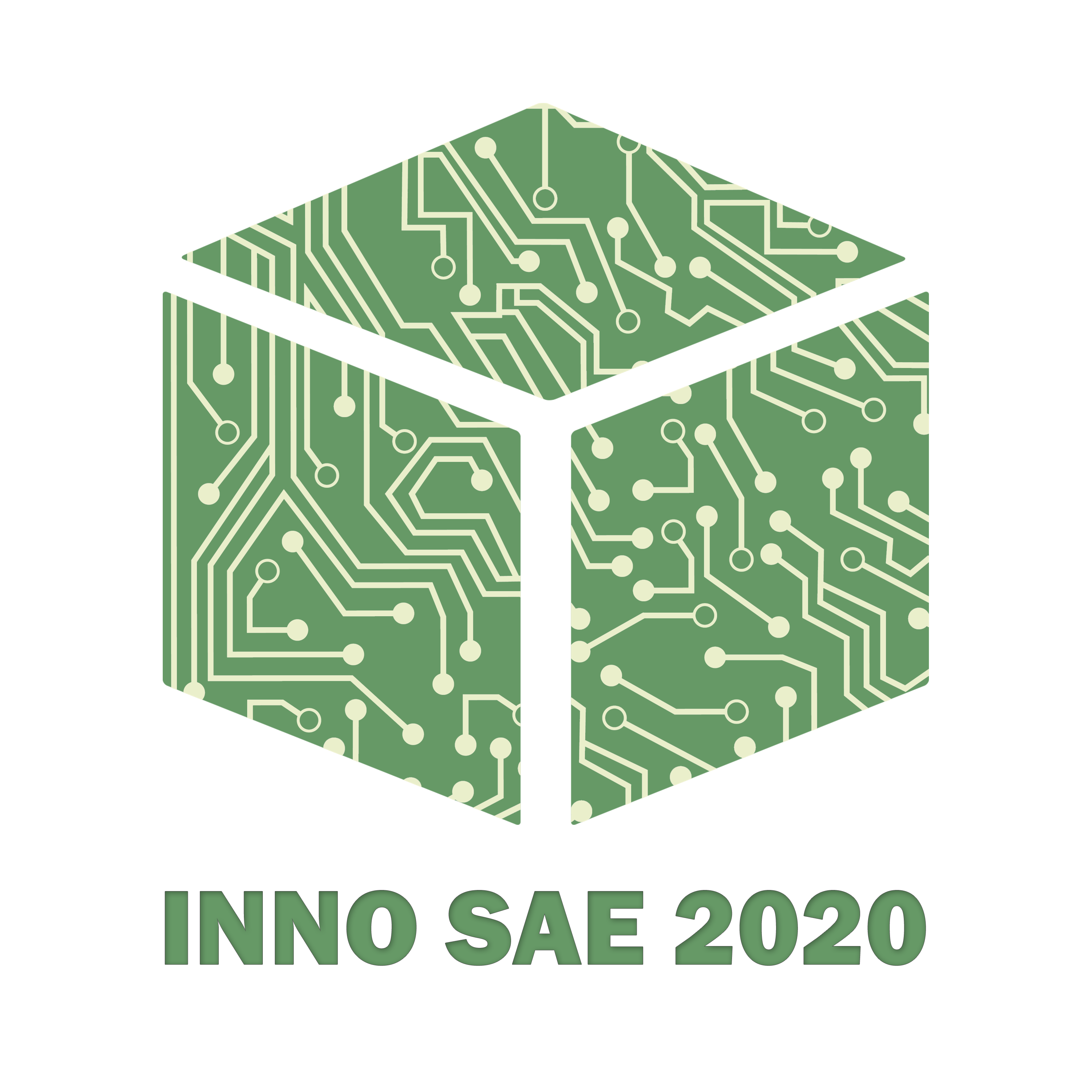 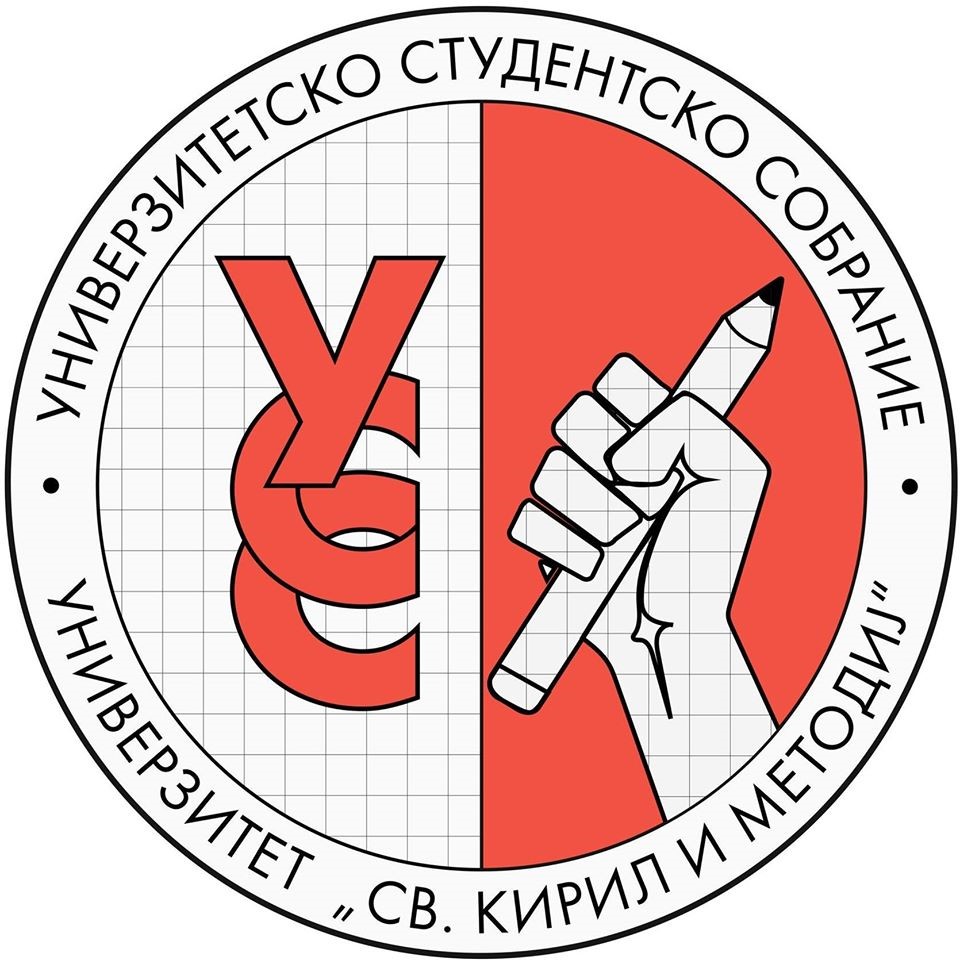 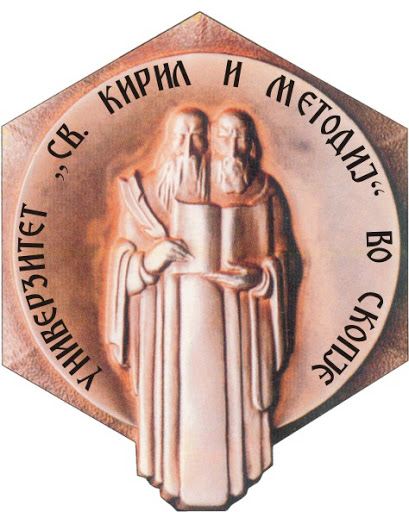 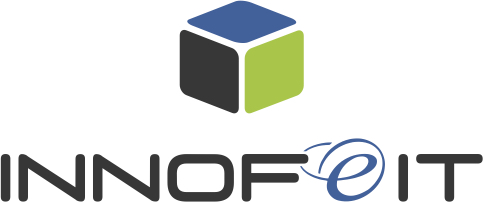 I N N O V A T I O N S   I N   S M A R T   A N Y T H I N G   E V E R Y W H E R E   I N N O   –   S A E   2 0 2 1У Р Н Е К   З А   А П Л И Ц И Р А Њ Е / S U B M I S S I O N   T E M P L A T EНаслов и акроним на предлог проектот / Proposal title and acronymТим (со назнака на факултет) / Team (with affiliations)Предлог / ProposalIII.1 Опис на предлогот / Proposal description (max 1000 words)Да се даде образложение на идејата со акцент на иновативната компонента, да се образложат целите и постигнувањата и да се појасни интердисциплинарниот концепт (доколку го има) / Elaborate the idea with a focus on the innovation component, elaborate the objectives and the outcomes and clearly explain the interdisciplinarity (if any)III.2 Листа на неопходни компоненти (макс 1/2 страна) / List of necessary components (max 1/2 page)